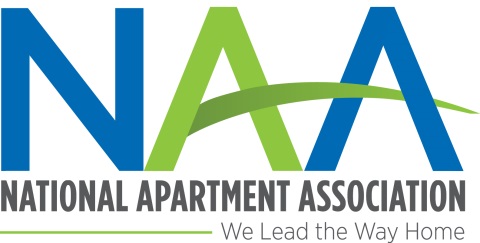 Affordable HousingChair			Trevor Samios				Winn Cos.Vice Chair		Pat Shumaker, SHCM		Artcraft Management, Inc.*Apartmentalize 2022Co-Chair		Jackie Rhone, CAPS, CPM		GreystarCo-Chair		Curt Knabe				Realty Center ManagementDiversity, Equity and InclusionChair			Marci French, CAM, CAPS		HRG Management ServicesVice Chair		Khara House, CAM			Bella Investment Group				Global OutreachCo- Chair		Mike Clow, CPM			Greystar			Co-Chair		Tom Beaton, CPM			The Dolben Co.Vice Chairs		Cindy Clare, CPM			Bell Partners, Inc.			Alex Jackiw, CAPS, CPM		Hayes Gibson Property Services LLCGovernance		Chair			Rick Graf, CAPS, CPM		Cushman & Wakefield *Independent Rental OwnersChair			Matthew Haines, 			Tangent PropertiesAIME, CAM, CAMT, CAMT+E, CAPS, NALP			Vice Chair		Curt Knabe				Realty Center Management*Legislative		Chair			Jeff March				BRG Realty GroupVice Chair		Rick Jones, CPM			Management Services Corp.			Marketing and Communications Networking GroupChair			Lauren Paton, CAPS, CPM		Wingate Management Co.Vice Chair		Audra Vernier, C APS, CPM		Bozzuto	*MembershipChair			Kellie Jackson, CAM, CPM		Highmark ResidentialVice Chair		Arianna Royster			Borger Management Inc.*NAA Budget & FinanceChair			Alan King, CPM			Berkshire ResidentialNAA G.I.V.E.S.Chair			Stacy Walton, CAM			tbd	Vice Chair		Brandon Hammond			Rent Progress	NAA NEXT GEN Chair				Christy Rodriguez, CAPS	Judwin Properties, TXVice Chair			Katie Wrenn, CAPS		WRH RealtyNAAPAC Board of TrusteesChair				Steve Rappin			Evergreen Real Estate Services, LLC*Nominating			Chair				Rick Graf, CAPS, CPM	Cushman & Wakefield OperationsChair				Wendy Dorchester, CAPS	Pegasus ResidentialVice Chair			Jonakan O’Steen		Equity ResidentialPAC AmbassadorsChair				Bobby Griffith			JL Gray Co., Inc.Vice Chair			Michelle Lorick		Hawthorne Residential Partners Privatized Military Housing Networking GroupChair	Chris Radliff			Hunt Cos.Vice Chair	Doug Jones, CPM		Winn Residential MilitaryTechnologyChair				Chris Carter, CAM		Carter Haston Real EstateVice Chair			Jesse Miller, CALP, CAM, 	GreystarCAPS			*indicates NAA Standing Committee